GSMA Root Discovery Service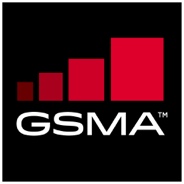 Form DSA.1 Service Application    Please copy the Production Infrastructure and/or Test Infrastructure sections to cover as many connections to the GSMA Root DS (Live) and CTE (Test) Platforms as you require.  Where this application is an update to an existing application or account, please mark the changes with yellow backgroundThis information is provided under the auspices of the GSMA mutual non-disclosure agreement. If it is deemed that additional confidentiality is required, please mark the appropriate fields as confidential.
It is understood that additional bi-lateral non-disclosure agreements may be necessary for these items.This person will be responsible for signing the service contract with GSMA, and also billing payments:This person will be responsible for undertaking the prerequisite CTE testing, connection to live service, and will be notified of any technical issues that may arise during service:This name will appear on any reporting materials.
You may wish to provide meaningful description of the account for reporting materials.
Please duplicate this page as required to record each LIVE RSP infrastructure linked to the account.Please either tick one or both entities as required:This name will appear on any reporting materials.This is the unique Object Identifier for the entity (e.g. “1.3.6.1.4.27”)If the function Requester ID field is left blank then all transactions via this entity will be attributed to this account. Otherwise, only those transactions containing the defined function Requester ID will be attributed to this account. All other transactions, if not attributed to another account, will be refused.This name will appear against Function Requester ID on any reporting materials.In addition to the primary account technical contact, you may also nominate a single technical point of contact for this particular entity, who will be contacted in case of any issues relating to the entity:Please duplicate this page as required to record each TEST RSP infrastructure linked to the CTE.Before connection to the Live Service, it is necessary to demonstrate safe operation by connecting applicant’s Test or Pre-Production Environment to the DS Customer Test Environment (CTE). The connection to the CTE should be maintained for the life of the contract, to validate any technical changes and to support issues.  This section collates the necessary technical information to establish a test account on the CTE. This name will appear on any reporting materials.This is the unique Object Identifier for the entity (e.g. “1.3.6.1.4.27”)You may also wish to provide a meaningful description of the entity, which will also appear on any reporting materials.If the function Requester ID field is left blank then all transactions via this entity will be attributed to this account. Otherwise, only those transactions containing the defined function Requester ID will be attributed to this account. All other transactions, if not attributed to another account, will be refused.This name will appear against Function Requester ID on any reporting materials.In addition to the primary account technical contact, you may also nominate a single technical point of contact for this particular entity, who will be contacted in case of any issues relating to the entity:Account              Application Reference/version                  Received date Leave blank for GSMA to completeOrganisation:Country:Primary Commercial Contact PersonName:Telephone:Email:Primary Technical Contact PersonName:Telephone:Email:Account DetailsDesired Account Name:Description:(Optional)Production (LIVE) RSP Infrastructure ‘No1’ Linked to this Account    Infrastructure Type:SM-DP+☐Alternative SM-DS☐Entity Reference Name:Description:(Optional for reporting)OID (digit representation):Function Requester ID:ID Reference Name: Operational Support Contact:If left blank refer to Primary Technical ContactOrganisation:Telephone:Email:Test  or Pre-Production RSP Infrastructure ‘T1’ Linked to GSMA CTE Infrastructure Type:SM-DP+Alternative SM-DS☐Test Entity Reference Name:Test OID (digit representation):Test Environment Description:  (Optional)Test Function Requester ID:NullTest Reference Name:Test Technical Contact:Organisation:Telephone:Email: